МУНИЦИПАЛЬНОЕ ОБЩЕОБРАЗОВАТЕЛЬНОЕ УЧРЕЖДЕНИЕ       «СРЕДНЯЯ ОБЩЕОБРАЗОВАТЕЛЬНАЯ ШКОЛА№ 23» Г.ВОРКУТЫ 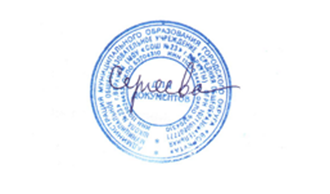 Рабочая программа курса внеурочной деятельности«Робототехника»основного общего образования5-8 класссрок реализации программы: 4 годаРабочая программа курса внеурочной деятельности составлена в соответствии с Федеральным государственным образовательным стандартомосновного общего образования, с учетом Примерной основной образовательной программы основного общего образования(в действующей редакции)Воркута2016Пояснительная запискаРабочая программа курса внеурочной деятельности «Робототехника» по общеинтеллектуальному направлению разработана: в соответствии  с  Федеральным государственным образовательным стандартом основного общего образования, утвержденного приказом Министерства образования и науки РФ от 17 декабря 2010 г. № 1897 «Об утверждении федерального государственного образовательного стандарта основного общего образования» (с изменениями и дополнениями),на основе:- требований к результатам освоения основной образовательной  программы основного общего образования МОУ «СОШ № 23» г.Воркуты,с учетом:- Примерной основной образовательной программы основного общего образования, одобренной решением федерального учебно-методического объединения по общему образованию, протокол от 08.04.2015 N 1/15 (ред. протокола № 3/15 от 28.10.2015),- учебной программы «Основы робототехники» для целевых групп из числа учащейся молодежи, автор Каширин Д.М. с учетом методических разработок Копосова Д.Г. «Первый шаг в робототехнику» и «Уроки Лего-конструирования в школе» Злаказова А.С. При изучении данного курса предусматриваются межпредметные связи с учебным предметом информатика.Цель программы: - формированию целостного мировоззрения, соответствующего современному уровню развития науки и общественной практики за счет развития представлений об информации как важнейшем стратегическом ресурсе развития личности, государства, общества; понимания роли информационных процессов в современном мире;- совершенствованию общеучебных и общекультурных навыков работы с информацией в процессе систематизации и обобщения имеющихся и получения новых знаний, умений и способов деятельности в области информатики и ИКТ; развитию навыков самостоятельной учебной деятельности школьников (учебного проектирования, моделирования, исследовательской деятельности и т.д.);- формирование у учащихся информационной культуры через моделирование, конструирование и компьютерное управление Лего-роботами в соответствии с основными физическими принципами и базовыми техническими решениями, лежащими в основе всех современных конструкций и устройств.Прогнозируемые результаты освоения рабочей программы по курсу внеурочной деятельности «Робототехника»5-6 классыЛичностные результаты:- понимание роли информационных процессов в современном мире;- владение первичными навыками анализа и критичной оценки получаемой информации;- ответственное отношение к информации с учетом правовых и этических аспектов ее распространения;- развитие чувства личной ответственности за качество окружающей информационной среды;- способность и готовность к общению и сотрудничеству со сверстниками и взрослыми в процессе образовательной, общественно-полезной, учебно-исследовательской, творческой деятельности;- способность и готовность к принятию ценностей здорового образа жизни за счет знания основных гигиенических, эргономических и технических условий безопасной эксплуатации средств ИКТ.Метапредметные результаты:Регулятивные УУД:- принимать и сохранять учебную задачу;- планировать последовательность шагов алгоритма для достижения цели;- формировать умения ставить цель – создание творческой работы, планировать достижение этой цели;- осуществлять итоговый и пошаговый контроль по результату;- адекватно воспринимать оценку учителя;- различать способ и результат действия;- вносить коррективы в действия в случае расхождения результата решения задачи на основе ее оценки и учета характера сделанных ошибок;- в сотрудничестве с учителем ставить новые учебные задачи;- проявлять познавательную инициативу в учебном сотрудничестве;- осваивать способы решения проблем творческого характера в жизненных ситуациях;- оценивать получающийся творческий продукт и соотносить его с изначальным замыслом, выполнять по необходимости коррекции либо продукта, либо замысла.Познавательные УУД:- осуществлять поиск информации в индивидуальных информационных архивах учащегося, информационной среде образовательного учреждения, в федеральных хранилищах информационных образовательных ресурсов;- использовать средства информационных и коммуникационных технологий для решения коммуникативных, познавательных и творческих задач;- ориентироваться на разнообразие способов решения задач;- осуществлять анализ объектов с выделением существенных и несущественныхпризнаков;- проводить сравнение, классификацию по заданным критериям;- строить логические рассуждения в форме связи простых суждений об объекте;- устанавливать аналогии, причинно-следственные связи;- моделировать, преобразовывать объект из чувственной формы в модель, где выделены существенные характеристики объекта (пространственно-графическая или знаково-символическая);- синтезировать, составлять целое из частей, в том числе самостоятельное достраивание с восполнением недостающих компонентов;- выбирать основания и критерии для сравнения, сериации, классификации объектов;Коммуникативные УУД:- аргументировать свою точку зрения на выбор оснований и критериев при выделении признаков, сравнении и классификации объектов;- выслушивать собеседника и вести диалог;- признавать возможность существования различных точек зрения и права каждого иметь свою;- планировать учебное сотрудничество с учителем и сверстниками — определять цели, функций участников, способов взаимодействия;- осуществлять постановку вопросов — инициативное сотрудничество в поиске и сборе информации;- разрешать конфликты – выявление, идентификация проблемы, поиск и оценка альтернативных способов разрешения конфликта, принятие решения и его реализация;- управлять поведением партнера — контроль, коррекция, оценка его действий;- уметь с достаточной полнотой и точностью выражать свои мысли в соответствии с задачами и условиями коммуникации;- владеть монологической и диалогической формами речи.Предметные результаты:- освоение основных понятий информатики: информационный процесс, информационная модель, информационная технология, кибернетика, робот, алгоритм, информационная цивилизация и др.- получение представления о таких методах современного научного познания как системный анализ, информационное моделирование, компьютерный эксперимент,- повышение своего образовательного уровня и уровня готовности к продолжению обучения по выбранной образовательной траектории- умение использовать термины области «Робототехника»;- умение конструировать механизмы для преобразования движения;- умение конструировать модели, использующие механические передачи, редукторы; - умение конструировать мобильных роботов, используя различные системы передвижения; умение программировать контролер EV3 и сенсорные системы;- умение конструировать модели промышленных роботов с различными геометрическими конфигурациями; умение составлять линейные алгоритмы управления исполнителями и записывать их на выбранном языке программирования;7-8 классыЛичностные результаты:- готовность и способность к переходу к самообразованию на основе учебно-познавательной мотивации, в том числе готовности к выбору направления профильного образования;- готовность открыто выражать и отстаивать свою позицию, вести конструктивный диалог;- готовность получать информацию из различных источников, анализировать ее, находить необходимые источники знаний.- критическое отношение к информации и избирательность её восприятия;- осмысление мотивов своих действий при выполнении заданий;- развитие любознательности, сообразительности при выполнении разнообразных заданий;- развитие внимательности, настойчивости, целеустремленности, умения преодолевать трудности – качеств весьма важных в практической деятельности любого человека;- развитие самостоятельности суждений, независимости и нестандартности мышления;- начало профессионального самоопределения, ознакомление с миром профессий, связанных с робототехникой.Метапредметные результаты:Регулятивные УУД:- выделение и осознание учащимся того, что уже усвоено и что еще подлежит усвоению, оценивание качества и уровня усвоения;- способность к волевому усилию – выбору в ситуации мотивационного конфликта и к преодолению препятствий;- сличения способа действия и его результата с заданным эталоном с целью обнаружения отклонений от него;- внесение необходимых дополнений и корректив в план, и способ действия в случае расхождения ожидаемого результата действия и его реального продукта;- формирование умения планировать свои действия в соответствии с поставленной задачей и условиями ее реализации. - умение выделять цель и результат изучения курса робототехники.Познавательные УУД:- основы реализации проектно-исследовательской деятельности;- проводить наблюдение и эксперимент под руководством учителя;- создавать и преобразовывать модели и схемы для решения задач;- осуществлять выбор наиболее эффективных способов решения задач в зависимости от конкретных условий;- строить логическое рассуждение, включающее установление причинно-следственных связей;- объяснять явления, процессы, связи и отношения, выявляемые в ходе исследования;-  создание устного высказывания, анализ информации, - умение самостоятельно выделять и формулировать проблемы, решаемые средствами робототехники.Коммуникативные УУД:- учитывать разные мнения и стремиться к координации различных позиций в сотрудничестве;- формулировать собственное мнение и позицию, аргументировать и координировать её с позициями партнёров в сотрудничестве при выработке общего решения в совместной деятельности;- устанавливать и сравнивать разные точки зрения, прежде чем принимать решения и делать выбор;- аргументировать свою точку зрения, спорить и отстаивать свою позицию не враждебным для оппонентов образом;- задавать вопросы, необходимые для организации собственной деятельности и сотрудничества с партнёром;- осуществлять взаимный контроль и оказывать в сотрудничестве необходимую взаимопомощь;- адекватно использовать речь для планирования и регуляции своей деятельности;- адекватно использовать речевые средства для решения различных коммуникативных задач; владеть устной и письменной речью; - организовывать и планировать учебное сотрудничество с учителем и сверстниками, определять цели и функции участников, способы взаимодействия; планировать общие способы работы;- осуществлять контроль, коррекцию, оценку действий партнёра, уметь убеждать;- формирование умения работать в микро-группе; - умение использовать монолог и диалог для выражения и доказательства своей точки зрения, толерантности, терпимости к чужому мнению; - умение осознанно и произвольно строить речевое высказывание в устной форме.Предметные результаты:- умение использовать термины области «Робототехника»;- умение конструировать механизмы для преобразования движения;- умение конструировать модели, использующие механические передачи, редукторы; - умение конструировать мобильных роботов, используя различные системы передвижения; умение программировать контролер EV3 и сенсорные системы;- умение конструировать модели промышленных роботов с различными геометрическими конфигурациями; умение составлять линейные алгоритмы управления исполнителями и записывать их на выбранном языке программирования;- умение использовать логические значения, операции и выражения с ними; умение формально выполнять алгоритмы, описанные с использованием конструкций ветвления (условные операторы) и повторения (циклы), вспомогательных алгоритмов, простых и табличных величин; умение создавать и выполнять программы для решения несложных алгоритмических задач в выбранной среде программирования;- умение использовать готовые прикладные компьютерные программы и сервисы в выбранной специализации, умение работать с описаниями программ и сервисами;- навыки выбора способа представления данных в зависимости от постановленной задачи;- рациональное использование учебной и дополнительной технической и технологической информации для проектирования и создания роботов и робототехнических систем;- владение алгоритмами и методами решения организационных и технических задач; владение методами чтения и способами графического представления технической, технологической и инструктивной информации;- применение общенаучных знаний по предметам естественнонаучного и математического цикла в процессе подготовки и осуществления технологических процессов;- владение формами учебно-исследовательской, проектной, игровой деятельности;- планирование технологического процесса в процессе создания роботов и робототехнических систем.Содержание курса внеурочной деятельности 5 класс (35 часов)6 класс.(35 часов)7 класс(35 часов)8 класс(34 часа)Тематическое планирование5 класс (35 часов)6 класс (35 часов)7 класс (35 часов)8 класс (34 часа)РАССМОТРЕНАшкольным методическим объединениемучителей математики и информатикиПротокол № 1от «29» августа 2016 г.УТВЕРЖДАЮДиректор МОУ «СОШ № 23» г.Воркуты______________ Г.А.Сергеева«31» августа 2016 г.Составитель:Ахрамеева О.Вучитель информатики,первой квалификационной категории№ п/пТема занятияФормы  деятельностиВиды деятельности1Правила поведения и ТБ в кабинете при работе с конструкторами.Среда конструирования - знакомство с деталямиконструктора. Названия и назначения деталей. Изучение типовых соединений деталей.Ознакомление с принципами описания конструкции. Условные обозначения деталей конструктора. Выбор наиболее рационального способа описания.Самостоятельная творческая работа учащихся.Познавательная, игровая, исследовательская2Правила работы с конструктором Lego.Основные детали. Спецификация.Среда конструирования - знакомство с деталямиконструктора. Названия и назначения деталей. Изучение типовых соединений деталей.Ознакомление с принципами описания конструкции. Условные обозначения деталей конструктора. Выбор наиболее рационального способа описания.Самостоятельная творческая работа учащихся.Познавательная, игровая, исследовательская3Знакомство с RCX. Кнопки управления.Среда конструирования - знакомство с деталямиконструктора. Названия и назначения деталей. Изучение типовых соединений деталей.Ознакомление с принципами описания конструкции. Условные обозначения деталей конструктора. Выбор наиболее рационального способа описания.Самостоятельная творческая работа учащихся.Познавательная, игровая, исследовательская4Сбор непрограммируемых моделей.Среда конструирования - знакомство с деталямиконструктора. Названия и назначения деталей. Изучение типовых соединений деталей.Ознакомление с принципами описания конструкции. Условные обозначения деталей конструктора. Выбор наиболее рационального способа описания.Самостоятельная творческая работа учащихся.Познавательная, игровая, исследовательская5Составление простейшей программы по шаблону, передача и запуск программы.Среда конструирования - знакомство с деталямиконструктора. Названия и назначения деталей. Изучение типовых соединений деталей.Ознакомление с принципами описания конструкции. Условные обозначения деталей конструктора. Выбор наиболее рационального способа описания.Самостоятельная творческая работа учащихся.Познавательная, игровая, исследовательская6Изучение влияния параметров на работу модели.Среда конструирования - знакомство с деталямиконструктора. Названия и назначения деталей. Изучение типовых соединений деталей.Ознакомление с принципами описания конструкции. Условные обозначения деталей конструктора. Выбор наиболее рационального способа описания.Самостоятельная творческая работа учащихся.Познавательная, игровая, исследовательская«Программная среда и управление NXT» (8)«Программная среда и управление NXT» (8)«Программная среда и управление NXT» (8)«Программная среда и управление NXT» (8)7История создания языка Lab View. Визуальные языки программированияЗнакомство с запуском программы, ееинтерфейсомПознавательная, игровая, исследовательская8Изображение команд в программе и на схемеПодключение моторов и датчиков. Основы электричества. Понятиянапряжения, полярности, электрической цепи. Техника безопасности.Познавательная, игровая, исследовательская9Понятие команды, программы и программирования.• Управление одним мотором• Использование команды жди• Загрузка программ в NXTПознавательная, игровая, исследовательская10Работа с пиктограммами, соединение команд• Управление одним мотором• Использование команды жди• Загрузка программ в NXTПознавательная, игровая, исследовательская11Составления программы по шаблону• Управление двумя моторами• Изменение мощности мотораПознавательная, игровая, исследовательская12Передача и запуск программы• Создание двухступенчатых программ• Использование кнопки Выполнять много раз для повторениядействий программы• Сохранение и загрузка программПознавательная, игровая, исследовательская13Сборка модели с использованием мотора«Поворот на 90%» с использованием датчикакасания (направо и налево)Познавательная, игровая, исследовательская14Линейная и циклическая программа.Микропроцессор NXT + конструктор LEGO + программа LEGOMindstorm = LEGO-робот.Познавательная, игровая, исследовательская«Исследование и управление» (5)«Исследование и управление» (5)«Исследование и управление» (5)«Исследование и управление» (5)15Исследование. Управление 1Датчика Освещенности• Проектирование сбора данных об освещенности с использованием• Обзор областей раздела Исследователь: Загрузка данных, Просмотри Сравнение, ОписаниеПознавательная, игровая, исследовательская, проектная 16Исследование. Управление 2• Проектирование сбора данных об освещенности с использованием• Обзор областей раздела Исследователь: Загрузка данных, Просмотри Сравнение, ОписаниеПознавательная, игровая, исследовательская, проектная 17Микропроцессор NXT + конструктор LEGO + программа LEGO• Проектирование сбора данных об освещенности в течение заданноговремени• Программирование движения робота и сбора данных обосвещенностиПознавательная, игровая, исследовательская, проектная 18Движение по траектории.Модель с одним и двумя датчиками света.Программирование.Познавательная, игровая, исследовательская, проектная 19Соревнования «Движение по линии»Соревнование между группами, обсуждениепроектов и программПознавательная, игровая, исследовательская, проектная  «Конструирование» (7) «Конструирование» (7) «Конструирование» (7) «Конструирование» (7)20Инфракрасный передатчик. Передача и запуск программы.• Использование палитры команд и окна Диаграммы• Использование палитры инструментов• Загрузка программ в NXTПознавательная, игровая, исследовательская, проектная 21Модель «Выключатель света». Сборка модели.• Использование Модификаторов• Копирование и вставка пиктограмм в программе• Использование Датчика Касания в команде Жди• Сохранение программыПознавательная, игровая, исследовательская, проектная 22Модель «Выключатель света». Сборка модели.Датчик света. Модели, реагирующие наизменение освещенности.Познавательная, игровая, исследовательская, проектная 23Разработка и сбор собственных моделей.• Использование команд Прыжок и Метка• Загрузка ранее сохраненной программыПознавательная, игровая, исследовательская, проектная 24Разработка и сбор собственных моделей.• Проектирование сбора данных от Датчика Освещенности• Программирование движения робота и сбора данных обосвещенности• Смена графиковОбзор областей раздела Исследователь: Загрузка данных, Просмотри Сравнение, ОписаниеПознавательная, игровая, исследовательская, проектная 25Разработка и сбор собственных моделей.Движение по траектории 1 датчик освещенностиПознавательная, игровая, исследовательская, проектная 26Демонстрация моделейПрограммирование вращения на заданное количество времени,автоматическое освещение, срабатывающее на уменьшениеосвещенности объекта. Разбиение на задачи. Прыжки.Познавательная, игровая, исследовательская, проектная  «Механизмы и датчики» (9) «Механизмы и датчики» (9) «Механизмы и датчики» (9) «Механизмы и датчики» (9)27Понятие о простых механизмах и их разновидностях.Рычаг и егоприменение.Конструирование рычажных механизмов.Познавательная, игровая, исследовательская, проектная 28Датчик касания (Знакомство с командами: жди нажато, жди отжато, количество нажатий)Основные определения. Правилоравновесия рычага.Построение сложных моделей по теме «Рычаги».Познавательная, игровая, исследовательская, проектная 29Датчик освещенности (Влияние предметов разного цвета на показания датчика. Знакомство с командами: жди темнее, жди светлее)Использование зубчатой передачи дляуменьшения скорости модели.Познавательная, игровая, исследовательская, проектная 30Выработка и утверждение тем проектовШлагбаум-автомат. Использованиедатчика касания.Познавательная, игровая, исследовательская, проектная 31Конструирование модели, ее программирование группой разработчиковДатчик касания. Создание и программирование модели отъезжающейот препятствий. Цикл. Часть 1Познавательная, игровая, исследовательская, проектная 32Презентация моделейДатчик касания. Создание и программирование модели отъезжающейот препятствий. Цикл. Часть 1Познавательная, игровая, исследовательская, проектная 33ВыставкаДатчик касания. Создание и программирование модели отъезжающейот препятствий. Цикл. Часть 1Познавательная, игровая, исследовательская, проектная 34Виды передач. Создание скоростной модели.Состязания«Формула 1»Познавательная, игровая, исследовательская, проектная 35Соревнования моделей, обсуждение проектов и программСостязания«Формула 1»Познавательная, игровая, исследовательская, проектная № п/пТема занятияФормы деятельностиВиды деятельности«Вводный курс» (3)«Вводный курс» (3)«Вводный курс» (3)«Вводный курс» (3)1Техника безопасности Роботы вокруг нас.Среда конструирования - знакомство с деталямиконструктора. Названия и назначения деталей. Изучение типовых соединений деталей.Познавательная, игровая, исследовательская, проектная 2Конструкция. Основные свойства конструкции при ее построении.Ознакомление с принципами описания конструкции. Условные обозначения деталей конструктора. Выбор наиболее рационального способа описания.Познавательная, игровая, исследовательская, проектная 3Свободный урок по теме «Конструкция».Самостоятельная творческая работа учащихся.Познавательная, игровая, исследовательская, проектная «Программная среда и управление NXT» (10)«Программная среда и управление NXT» (10)«Программная среда и управление NXT» (10)«Программная среда и управление NXT» (10)4Программа Lego Mindstorm NXT-G.Знакомство с запуском программы, ееинтерфейсомПознавательная, игровая, исследовательская, проектная 5Микропроцессор NXT и правила работы с ним.Подключение моторов и датчиков. Основы электричества. Понятиянапряжения, полярности, электрической цепи. Техника безопасности.Познавательная, игровая, исследовательская, проектная 6Понятие команды, программы и программирования.Подключение моторов и датчиков. Основы электричества. Понятиянапряжения, полярности, электрической цепи. Техника безопасности.Познавательная, игровая, исследовательская, проектная 7Управление 1• Управление одним мотором• Использование команды жди• Загрузка программ в NXTПознавательная, игровая, исследовательская, проектная 8Управление 2• Управление двумя моторами• Изменение мощности мотораПознавательная, игровая, исследовательская, проектная 9Управление 3• Использование Датчика Касания в команде Жди• Создание двухступенчатых программ• Использование кнопки Выполнять много раз для повторениядействий программы• Сохранение и загрузка программПознавательная, игровая, исследовательская, проектная 10Создание программы«Поворот на 90%» с использованием датчикакасания (направо и налево)Познавательная, игровая, исследовательская, проектная 11Микропроцессор NXT.Микропроцессор NXT + конструктор LEGO + программа LEGOMindstorm = LEGO-робот.Познавательная, игровая, исследовательская, проектная 12Управление 4• Использование Датчика Освещенности в команде ЖдиСоздание многоступенчатых программПознавательная, игровая, исследовательская, проектная 13Соревнование «Траектория»Соревнование между группами, обсуждение проектов ипрограммПознавательная, игровая, исследовательская, проектная  «Исследование и управление» (5) «Исследование и управление» (5) «Исследование и управление» (5) «Исследование и управление» (5)14Исследование. Управление 1Датчика Освещенности• Проектирование сбора данных об освещенности с использованием• Обзор областей раздела Исследователь: Загрузка данных, Просмотри Сравнение, ОписаниеПознавательная, игровая, исследовательская, проектная 15Исследование. Управление 2• Проектирование сбора данных об освещенности в течение заданноговремени• Программирование движения робота и сбора данных об освещенностиПознавательная, игровая, исследовательская, проектная 16Микропроцессор NXT + конструктор LEGO + программа LEGO• Проектирование сбора данных об освещенности в течение заданноговремени• Программирование движения робота и сбора данных об освещенностиПознавательная, игровая, исследовательская, проектная 17Движение по траектории.Модель с одним и двумя датчиками света.Программирование.Познавательная, игровая, исследовательская, проектная 18Соревнования «Движение по линии»Соревнование между группами, обсуждениепроектов и программПознавательная, игровая, исследовательская, проектная «Конструирование» (7)«Конструирование» (7)«Конструирование» (7)«Конструирование» (7)19Конструирование 1. Управление двумя моторами с помощью команды Жди• Использование палитры команд и окна Диаграммы• Использование палитры инструментов• Загрузка программ в NXTПознавательная, игровая, исследовательская, проектная 20Конструирование 2. Управление мощностью моторов.• Использование Модификаторов• Копирование и вставка пиктограмм в программе• Использование Датчика Касания в команде Жди• Сохранение программыПознавательная, игровая, исследовательская, проектная 21Органы чувств робота.Датчик света. Модели, реагирующие наизменение освещенности.Познавательная, игровая, исследовательская, проектная 22Конструирование 3. Использование Датчика Освещенности в команде Жди• Использование команд Прыжок и Метка• Загрузка ранее сохраненной программыПознавательная, игровая, исследовательская, проектная 23Конструирование 4.Программирование функций регистрации данных, основанное напланировании частоты отсчетов• Проектирование сбора данных от Датчика Освещенности• Программирование движения робота и сбора данных обосвещенности• Смена графиковОбзор областей раздела Исследователь: Загрузка данных, Просмотри Сравнение, ОписаниеПознавательная, игровая, исследовательская, проектная 24Органы чувств робота. Датчик освещенности.Движение по траектории 1 датчик освещенностиПознавательная, игровая, исследовательская, проектная 25Проект Карусель. Использование автоматического управления.Программирование вращения на заданное количество времени,автоматическое освещение, срабатывающее на уменьшениеосвещенности объекта. Разбиение на задачи. Прыжки.Познавательная, игровая, исследовательская, проектная «Механизмы и датчики» (10)«Механизмы и датчики» (10)«Механизмы и датчики» (10)«Механизмы и датчики» (10)26Понятие о простых механизмах и их разновидностях.Рычаг и егоприменение.Конструирование рычажных механизмов.Познавательная, игровая, исследовательская, проектная 27Рычаги: правило равновесия рычага.Основные определения. Правилоравновесия рычага.Построение сложных моделей по теме «Рычаги».Познавательная, игровая, исследовательская, проектная 28Модель «шлагбаум».Использование зубчатой передачи дляуменьшения скорости модели.Познавательная, игровая, исследовательская, проектная 29Датчики – органы чувств Робота.Шлагбаум-автомат. Использованиедатчика касания.Познавательная, игровая, исследовательская, проектная 30Модель автомобиля. Построение модели по технологической карте.Датчик касания. Создание и программирование модели отъезжающейот препятствий. Цикл. Часть 1Познавательная, игровая, исследовательская, проектная 31Автомобиль. Часть 2Датчик касания. Создание и программирование модели отъезжающейот препятствий. Цикл. Часть 1Познавательная, игровая, исследовательская, проектная 32Автомобиль. Часть 3Датчик касания. Создание и программирование модели отъезжающейот препятствий. Цикл. Часть 1Познавательная, игровая, исследовательская, проектная 33Виды передач. Создание скоростной модели.Датчик касания. Создание и программирование модели отъезжающейот препятствий. Цикл. Часть 1Познавательная, игровая, исследовательская, проектная 34Виды передач. Создание мощных моделей.Состязания«Перетягивание каната»Зачет по теме «Виды передач»Познавательная, игровая, исследовательская, проектная 35Соревнования моделей, обсуждение проектов и программСостязания«Перетягивание каната»Зачет по теме «Виды передач»Познавательная, игровая, исследовательская, проектная № п/пТема занятияФормы  деятельностиВиды деятельностиРАЗДЕЛ 1 «Вводный курс» (3)РАЗДЕЛ 1 «Вводный курс» (3)РАЗДЕЛ 1 «Вводный курс» (3)РАЗДЕЛ 1 «Вводный курс» (3)1Введение в робототехникуЛекция. Цели и задачи курса. Что такое роботы. Ролики, фотографии и мультимедиа. Рассказ о соревнованиях роботов: Евробот, фестиваль мобильных роботов, олимпиады роботов. Спортивная робототехника. В т.ч. - бои роботов (неразрушающие). Конструкторы и «самодельные» роботы.Познавательная, игровая, исследовательская, проектная 2Конструкторы компании ЛЕГОЛекция. Цели и задачи курса. Что такое роботы. Ролики, фотографии и мультимедиа. Рассказ о соревнованиях роботов: Евробот, фестиваль мобильных роботов, олимпиады роботов. Спортивная робототехника. В т.ч. - бои роботов (неразрушающие). Конструкторы и «самодельные» роботы.Познавательная, игровая, исследовательская, проектная 3Знакомимся с набором Lego EV-3 версии 8547Самостоятельная творческаяработа учащихся.Познавательная, игровая, исследовательская, проектная РАЗДЕЛ 2 «Программная среда и управление NXT» (12)РАЗДЕЛ 2 «Программная среда и управление NXT» (12)РАЗДЕЛ 2 «Программная среда и управление NXT» (12)Познавательная, игровая, исследовательская, проектная 4-5Собираем по инструкции робота-сумоистаСобираем, запоминаем конструкцию. Тестируем собранного робота. Управляем им с ноутбука/нетбука.Познавательная, игровая, исследовательская, проектная 6Соревнование "роботов-сумоистов"Необходимо изучить конструкции, выявить плюсы и минусы бота.Познавательная, игровая, исследовательская, проектная 7Анализ конструкции победителейВсе задания раскалываем по частям, например, нужно передвигаться из точки А в точку Б - это будет первая задача, нужно определять цвет каждой ячейки - это вторая задача, в зависимости от цвета ячейки нужно выкладывать определённое количество шариков в ячейку - это третья задача.Познавательная, игровая, исследовательская, проектная 8-9Конструируем робота к школьным и городским соревнованиям WROВсе задания раскалываем по частям, например, нужно передвигаться из точки А в точку Б - это будет первая задача, нужно определять цвет каждой ячейки - это вторая задача, в зависимости от цвета ячейки нужно выкладывать определённое количество шариков в ячейку - это третья задача.Познавательная, игровая, исследовательская, проектная 10Собираем робота-богомолаВсе задания раскалываем по частям, например, нужно передвигаться из точки А в точку Б - это будет первая задача, нужно определять цвет каждой ячейки - это вторая задача, в зависимости от цвета ячейки нужно выкладывать определённое количество шариков в ячейку - это третья задача.Познавательная, игровая, исследовательская, проектная 11Программируем робота-богомолаВсе задания раскалываем по частям, например, нужно передвигаться из точки А в точку Б - это будет первая задача, нужно определять цвет каждой ячейки - это вторая задача, в зависимости от цвета ячейки нужно выкладывать определённое количество шариков в ячейку - это третья задача.Познавательная, игровая, исследовательская, проектная 12Собираем робота высокой сложностиСборка робота АЛЬФАРЕКСА (ALFAREX)Программируем робота АЛЬФАРЕКСА, готовимся к показательным выступлениям.Создание многоступенчатых программПознавательная, игровая, исследовательская, проектная 13Собираем робота высокой сложности «Конвейер-сортировщик»Сборка робота АЛЬФАРЕКСА (ALFAREX)Программируем робота АЛЬФАРЕКСА, готовимся к показательным выступлениям.Создание многоступенчатых программПознавательная, игровая, исследовательская, проектная 14Программируем робота высокой сложности «Конвейер-сортировщик»Сборка робота АЛЬФАРЕКСА (ALFAREX)Программируем робота АЛЬФАРЕКСА, готовимся к показательным выступлениям.Создание многоступенчатых программПознавательная, игровая, исследовательская, проектная 15Показательное выступлениеСоревнование между группами, обсуждение проектов ипрограммПознавательная, игровая, исследовательская, проектная РАЗДЕЛ 3 «Исследование и управление» (6)РАЗДЕЛ 3 «Исследование и управление» (6)РАЗДЕЛ 3 «Исследование и управление» (6)РАЗДЕЛ 3 «Исследование и управление» (6)16-17Разработка проектов по группам• Проектирование сбора данных об освещенности с использованием• Обзор областей раздела Исследователь: Загрузка данных, Просмотри Сравнение, ОписаниеПознавательная, игровая, исследовательская, проектная 18Свободный урок. Сбор готовой модели на выбор• Проектирование сбора данных об освещенности в течение заданноговремени• Программирование движения робота и сбора данных обосвещенностиПознавательная, игровая, исследовательская, проектная 19Конструируем 4-х колёсного или гусеничного робота• Проектирование сбора данных об освещенности в течение заданноговремени• Программирование движения робота и сбора данных обосвещенностиПознавательная, игровая, исследовательская, проектная 20-21Конструируем колёсного или гусеничного робота. Программирование.Модель с одним и двумя датчиками света.Программирование.Познавательная, игровая, исследовательская, проектная РАЗДЕЛ 4 «Конструирование» (7)РАЗДЕЛ 4 «Конструирование» (7)РАЗДЕЛ 4 «Конструирование» (7)22Конструирование первого робота• Использование палитры команд и окна Диаграммы• Использование палитры инструментов• Загрузка программ в NXTПознавательная, игровая, исследовательская, проектная 23Изучение среды управления и программирования• Использование Модификаторов• Копирование и вставка пиктограмм в программе• Использование Датчика Касания в команде Жди• Сохранение программыПознавательная, игровая, исследовательская, проектная 24Программирование роботаДатчик света. Модели, реагирующие наизменение освещенности.Познавательная, игровая, исследовательская, проектная 25Конструируем более сложного робота• Использование команд Прыжок и Метка• Загрузка ранее сохраненной программыПознавательная, игровая, исследовательская, проектная 26Программирование более сложного робота• Проектирование сбора данных от Датчика Освещенности• Программирование движения робота и сбора данных обосвещенности• Смена графиковОбзор областей раздела Исследователь: Загрузка данных, Просмотри Сравнение, ОписаниеПознавательная, игровая, исследовательская, проектная 27Собираем гусеничного робота по инструкцииДвижение по траектории 1 датчик освещенностиПознавательная, игровая, исследовательская, проектная 28Конструируем гусеничного бота. Демонстрация результатов.Программирование вращения на заданное количество времени,автоматическое освещение, срабатывающее на уменьшениеосвещенности объекта. Разбиение на задачи. Прыжки.Познавательная, игровая, исследовательская, проектная РАЗДЕЛ 5 «Механизмы и датчики» (7)РАЗДЕЛ 5 «Механизмы и датчики» (7)РАЗДЕЛ 5 «Механизмы и датчики» (7)РАЗДЕЛ 5 «Механизмы и датчики» (7)29Свободное моделированиеСобираем любую по желанию модель.Познавательная, игровая, исследовательская, проектная 30Свободное моделирование, программированиеСобираем любую по желанию модель. Резервный урок.Познавательная, игровая, исследовательская, проектная 31Компьютерное моделирование робота сортировщика.Использование зубчатой передачи дляуменьшения скорости модели.Познавательная, игровая, исследовательская, проектная 32Сборка робота-сортировщика по компьютерной модели.Показательный урок: демонстрируем робота, запускаем программу, показываем возможности движения, соревнуемся на скорость перемещения. Команда-победитель получает призы.Познавательная, игровая, исследовательская, проектная 33Программирование робота-сортировщика.Показательный урок: демонстрируем робота, запускаем программу, показываем возможности движения, соревнуемся на скорость перемещения. Команда-победитель получает призы.Познавательная, игровая, исследовательская, проектная 34Подготовка к соревнованиям.Показательный урок: демонстрируем робота, запускаем программу, показываем возможности движения, соревнуемся на скорость перемещения. Команда-победитель получает призы.Познавательная, игровая, исследовательская, проектная 35Квалификационно, показательные соревнования.Показательный урок: демонстрируем робота, запускаем программу, показываем возможности движения, соревнуемся на скорость перемещения. Команда-победитель получает призы.Познавательная, игровая, исследовательская, проектная № п/пТема занятияФормы деятельностиВиды деятельностиРАЗДЕЛ 1 «Основные понятия микроэлектроники» (3)РАЗДЕЛ 1 «Основные понятия микроэлектроники» (3)РАЗДЕЛ 1 «Основные понятия микроэлектроники» (3)РАЗДЕЛ 1 «Основные понятия микроэлектроники» (3)1Микроэлектроника и робототехника. Основные понятия, сферы применения. Знакомство с микронтроллером Arduino.Роль микроэлектроники на современном этапе развития общества. Основные понятия микроэлектроники. Структура и состав контроллера Arduino. Среда программирования. Техника безопасности.Управление электричеством. Законы электричества. Как быстро строить схемы: макетная плата. Чтение электрических схем. Управление светодиодом. Мультиметр. Электронные измерения.Познавательная, игровая, исследовательская, проектная 2-3Теоретические основы электроники.Роль микроэлектроники на современном этапе развития общества. Основные понятия микроэлектроники. Структура и состав контроллера Arduino. Среда программирования. Техника безопасности.Управление электричеством. Законы электричества. Как быстро строить схемы: макетная плата. Чтение электрических схем. Управление светодиодом. Мультиметр. Электронные измерения.Познавательная, игровая, исследовательская, проектная РАЗДЕЛ 2 «Основные принципы программирования микроконтроллеров» (7)РАЗДЕЛ 2 «Основные принципы программирования микроконтроллеров» (7)РАЗДЕЛ 2 «Основные принципы программирования микроконтроллеров» (7)Познавательная, игровая, исследовательская, проектная 4Программирование ArduinoПодпрограммы: назначение, описание и вызов. Параметры, локальные и глобальные переменные. Логические конструкции. Функция и ее аргументы. Создание собственных функций и их использование.Познавательная, игровая, исследовательская, проектная 5-6Логические переменные и конструкцииОсобенности подключения кнопки. Устранение шумов с помощью стягивающих и подтягивающих резисторов. Программное устранение дребезга. Булевые переменные и константы, логические операции.Познавательная, игровая, исследовательская, проектная 7-8Аналоговые и цифровые входы и выходы. Принципы их использованияАналоговые и цифровые сигналы, понятие ШИМ. Управление устройствами с помощью портов, поддерживающих ШИМ. Циклические конструкции, датчик случайных чисел. Использование датчика в программировании Arduino.Познавательная, игровая, исследовательская, проектная 9-10Понятие массива. Массивы символов. Пьезоэффект. Управление звуком.Аналоговые и цифровые сигналы, понятие ШИМ. Управление устройствами с помощью портов, поддерживающих ШИМ. Циклические конструкции, датчик случайных чисел. Использование датчика в программировании Arduino.Познавательная, игровая, исследовательская, проектная РАЗДЕЛ 3 «Датчики для микроконтроллера» (5)РАЗДЕЛ 3 «Датчики для микроконтроллера» (5)РАЗДЕЛ 3 «Датчики для микроконтроллера» (5)РАЗДЕЛ 3 «Датчики для микроконтроллера» (5)11-12Сенсоры. Датчики Arduino.Роль сенсоров в управляемых системах. Сенсоры и переменные резисторы. Делитель напряжения. Потенциометр. Аналоговые сигналы на входе Arduino. Использование монитора последовательного порта для наблюдений за параметрами системы.Познавательная, игровая, исследовательская, проектная 13-14Подключение различных датчиков к ArduinoДатчики сердцебиения, лазер. Датчик дождя (влаги). Датчик окиси углерода. Датчики температуры и влажности dht11 и dht22. Датчик давления. Датчик холла. Датчики пара, пламени, освещенности, звука, влажности почвы, наклона и др.Познавательная, игровая, исследовательская, проектная 15Промежуточная аттестация по пройденному материалуЗадания по сборке схем + программированию, теоретическим знаниям по электронике.Познавательная, игровая, исследовательская, проектная РАЗДЕЛ 4 «Практическое применение микроконтроллеров» (12)РАЗДЕЛ 4 «Практическое применение микроконтроллеров» (12)РАЗДЕЛ 4 «Практическое применение микроконтроллеров» (12)РАЗДЕЛ 4 «Практическое применение микроконтроллеров» (12)16-17Цифровые индикаторы. Применение массивовНазначение, устройство, принципы действия семисегментного индикатора. Управление. Массив данных. Электронные часыПознавательная, игровая, исследовательская, проектная 18-19Работа со звукомПьезопищалка. Частота звука. Подключение пьезоизлучателя (Buzzer), изучение команды tone(). Воспроизведение простых мелодий, например, на основе примеров toneMelody. Управление звуками аналоговым входом tonePitchFollower. Пианино (несколько обычных кнопок, при нажатии – одной – своя нота)Познавательная, игровая, исследовательская, проектная 20БиблиотекиЧто такое библиотеки. Использование библиотек в программе. Установка, создание библиотек. Библиотека math.h. Использование математических функций в программе.Познавательная, игровая, исследовательская, проектная 21-22LCD-экраны (жидкокристаллические экраны)Управление микроконтроллерами через USBЖидкокристаллический экран (ЖК-экран). Характеристики. Подключение символьного дисплея к микроконтроллеру. Основные команды для вывода информации на экран. Бегущая строка. Вывод на экран информации с датчиков из предыдущих занятий. Использование Serial Monitor для передачи текстовых сообщений на Arduino. Преобразование текстовых сообщений в команды. Программирование: объекты, объект String, цикл while, оператор выбора case.Познавательная, игровая, исследовательская, проектная 23-24Двигатели. Типы. Управление двигателями.Движение объектов. Постоянные двигатели. Шаговые двигатели. Серводвигатели. Транзисторы. Основы управления сервоприводом. Драйвер мотора. Скорость вращения мотора, изменение направления вращения. Библиотека servo.hПознавательная, игровая, исследовательская, проектная 25Регистрация данных на SD и Micro-SD карты.Запись данных на SD и Micro-SD карты. Чтение datasheet.Познавательная, игровая, исследовательская, проектная 26-27Беспроводная связьПодключение модулей беспроводной связи. Чтение datasheet , GSM, Bluetooth и др. Подключение Bluetooth модуля к Arduino. Управление светодиодом, подключенным к Arduino, с компьютера и планшета. Передача данных с Arduino на компьютер и планшет. Специальные приложения на компьютере и смартфоне для удобного интерфейса взаимодействия с Arduino по BluetoothПознавательная, игровая, исследовательская, проектная РАЗДЕЛ 5 «Электронный текстиль» (4)РАЗДЕЛ 5 «Электронный текстиль» (4)РАЗДЕЛ 5 «Электронный текстиль» (4)РАЗДЕЛ 5 «Электронный текстиль» (4)28Знакомство с платой Arduino Lilypad.Плата Arduino Lilypad и компоненты: светодиоды, акселерометр, датчик температуры, зуммер, переключатель, Xbee.Познавательная, игровая, исследовательская, проектная 29-31Проекты электронного текстиляПлата Arduino Lilypad и компоненты: светодиоды, акселерометр, датчик температуры, зуммер, переключатель, Xbee.Познавательная, игровая, исследовательская, проектная РАЗДЕЛ 6 «Проектная работа» (3)РАЗДЕЛ 6 «Проектная работа» (3)РАЗДЕЛ 6 «Проектная работа» (3)РАЗДЕЛ 6 «Проектная работа» (3)32-33Работа над собственным творческим проектом автономного электронного устройстваТворческий проект сочетает в себе как электронную начинку и микроконтроллер, так и механику и корпус, изготовленные с помощью 3D принтера.Познавательная, игровая, исследовательская, проектная 34Итоговая презентация проектов (конференция).Презентация проектов.Познавательная, игровая, исследовательская, проектная № п/пТема урокаКол-во часовВ том числеВ том числе№ п/пТема урокаКол-во часовТеория Практика 1Правила поведения и ТБ в кабинете при работе с конструкторами.10,50,52Правила работы с конструктором Lego.Основные детали. Спецификация.10,50,53Знакомство с RCX. Кнопки управления.10,50,54Сбор непрограммируемых моделей.10,50,55Составление простейшей программы по шаблону, передача и запуск программы.10,50,56Изучение влияния параметров на работу модели.10,50,5«Программная среда и управление NXT» (8)«Программная среда и управление NXT» (8)«Программная среда и управление NXT» (8)«Программная среда и управление NXT» (8)«Программная среда и управление NXT» (8)7История создания языка Lab View. Визуальные языки программирования10,50,58Изображение команд в программе и на схеме10,50,59Понятие команды, программы и программирования.10,50,510Работа с пиктограммами, соединение команд10,50,511Составления программы по шаблону10,50,512Передача и запуск программы10,50,513Сборка модели с использованием мотора10,50,514Линейная и циклическая программа.10,50,5«Исследование и управление» (5)«Исследование и управление» (5)«Исследование и управление» (5)«Исследование и управление» (5)«Исследование и управление» (5)15Исследование. Управление 1Датчика Освещенности10,50,516Исследование. Управление 210,50,517Микропроцессор NXT + конструктор LEGO + программа LEGO10,50,518Движение по траектории.1119Соревнования «Движение по линии»11«Конструирование» (7)«Конструирование» (7)«Конструирование» (7)«Конструирование» (7)«Конструирование» (7)20Инфракрасный передатчик. Передача и запуск программы.10,50,521Модель «Выключатель света». Сборка модели.10,50,522Модель «Выключатель света». Сборка модели.10,50,523Разработка и сбор собственных моделей.1124Разработка и сбор собственных моделей.1125Разработка и сбор собственных моделей.1126Демонстрация моделей11«Механизмы и датчики» (9)«Механизмы и датчики» (9)«Механизмы и датчики» (9)«Механизмы и датчики» (9)«Механизмы и датчики» (9)27Понятие о простых механизмах и их разновидностях.10,50,528Датчик касания (Знакомство с командами: жди нажато, жди отжато, количество нажатий)10,50,529Датчик освещенности (Влияние предметов разного цвета на показания датчика. Знакомство с командами: жди темнее, жди светлее)10,50,530Выработка и утверждение тем проектов10,50,531Конструирование модели, ее программирование группой разработчиков1132Презентация моделей1133Выставка1134Виды передач. Создание скоростной модели.10,50,535Соревнования моделей, обсуждение проектов и программ11Итого Итого 3512,522,5№ п/пТема урокаКол-во часовВ том числеВ том числе№ п/пТема урокаКол-во часовТеория Практика «Вводный курс» (3)«Вводный курс» (3)«Вводный курс» (3)«Вводный курс» (3)«Вводный курс» (3)1Техника безопасности Роботы вокруг нас.10,50,52Конструкция. Основные свойства конструкции при ее построении.10,50,53Свободный урок по теме «Конструкция».11«Программная среда и управление NXT» (10)«Программная среда и управление NXT» (10)«Программная среда и управление NXT» (10)«Программная среда и управление NXT» (10)«Программная среда и управление NXT» (10)4Программа Lego Mindstorm NXT-G.10,50,55Микропроцессор NXT и правила работы с ним.10,50,56Понятие команды, программы и программирования.10,50,57Управление 1118Управление 2119Управление 3• Использование Датчика Касания в команде Жди1110Создание программы1111Микропроцессор NXT.10,50,512Управление 4• Использование Датчика Освещенности в команде Жди1113Соревнование «Траектория»11«Исследование и управление» (5)«Исследование и управление» (5)«Исследование и управление» (5)«Исследование и управление» (5)«Исследование и управление» (5)14Исследование. Управление 1Датчика Освещенности10,50,515Исследование. Управление 210,50,516Микропроцессор NXT + конструктор LEGO + программа LEGO10,50,517Движение по траектории.10,50,518Соревнования «Движение по линии»11«Конструирование» (7)«Конструирование» (7)«Конструирование» (7)«Конструирование» (7)«Конструирование» (7)19Конструирование 1. Управление двумя моторами с помощью команды Жди1120Конструирование 2. Управление мощностью моторов.1121Органы чувств робота.10,50,522Конструирование 3. Использование Датчика Освещенности в команде Жди1123Конструирование 4.Программирование функций регистрации данных, основанное напланировании частоты отсчетов1124Органы чувств робота. Датчик освещенности.10,50,525Проект Карусель. Использование автоматического управления.11«Механизмы и датчики» (10)«Механизмы и датчики» (10)«Механизмы и датчики» (10)«Механизмы и датчики» (10)«Механизмы и датчики» (10)26Понятие о простых механизмах и их разновидностях.10,50,527Рычаги: правило равновесия рычага.10,50,528Модель «шлагбаум».1129Датчики – органы чувств Робота.10,50,530Модель автомобиля. Построение модели по технологической карте.1131Автомобиль. Часть 210,50,532Автомобиль. Часть 310,50,533Виды передач. Создание скоростной модели.10,50,534Виды передач. Создание мощных моделей.10,50,535Соревнования моделей, обсуждение проектов и программ11Итого Итого 359,525,5№ п/пТема урокаКол-во часовВ том числеВ том числе№ п/пТема урокаКол-во часовТеория Практика «Вводный курс» (3)«Вводный курс» (3)«Вводный курс» (3)«Вводный курс» (3)«Вводный курс» (3)1Введение в робототехнику10,50,52Конструкторы компании ЛЕГО10,50,53Знакомимся с набором Lego EV-3 версии 854710,50,5«Программная среда и управление NXT» (12)«Программная среда и управление NXT» (12)«Программная среда и управление NXT» (12)«Программная среда и управление NXT» (12)«Программная среда и управление NXT» (12)4-5Собираем по инструкции робота-сумоиста10,50,56Соревнование роботов-сумоистов117Анализ конструкции победителей10,50,58-9Конструируем робота к школьным и городским соревнованиям WRO10,50,510Собираем робота-богомола1111Программируем робота-богомола10,50,512Собираем робота высокой сложности1113Собираем робота высокой сложности «Конвейер-сортировщик»1114Программируем робота высокой сложности «Конвейер-сортировщик»10,50,515Показательное выступление11«Исследование и управление» (6)«Исследование и управление» (6)«Исследование и управление» (6)«Исследование и управление» (6)«Исследование и управление» (6)16-17Разработка проектов по группам2118Свободный урок. Сбор готовой модели на выбор1119Конструируем 4-х колёсного или гусеничного робота1120-21Конструируем колёсного или гусеничного робота. Программирование.21«Конструирование» (7)«Конструирование» (7)«Конструирование» (7)«Конструирование» (7)«Конструирование» (7)22Конструирование первого робота1123Изучение среды управления и программирования10,50,524Программирование робота1125Конструируем более сложного робота126Программирование более сложного робота127Собираем гусеничного робота по инструкции1128Конструируем гусеничного бота. Демонстрация результатов.11«Механизмы и датчики» (7)«Механизмы и датчики» (7)«Механизмы и датчики» (7)«Механизмы и датчики» (7)«Механизмы и датчики» (7)29Свободное моделирование1130Свободное моделирование, программирование1131Компьютерное моделирование робота сортировщика.1132Сборка робота-сортировщика по компьютерной модели.1133Программирование робота-сортировщика.1134Подготовка к соревнованиям.1135Квалификационно, показательные соревнования.11Итого Итого 354,531,5№ п/пТема урокаКол-во часовВ том числеВ том числе№ п/пТема урокаКол-во часовТеория Практика ««Основные понятия микроэлектроники» (3)««Основные понятия микроэлектроники» (3)««Основные понятия микроэлектроники» (3)««Основные понятия микроэлектроники» (3)««Основные понятия микроэлектроники» (3)1Микроэлектроника и робототехника. Основные понятия, сферы применения. Знакомство с микронтроллером Arduino.10,50,52-3Теоретические основы электроники.211«Основные принципы программирования микроконтроллеров» (7)«Основные принципы программирования микроконтроллеров» (7)«Основные принципы программирования микроконтроллеров» (7)«Основные принципы программирования микроконтроллеров» (7)«Основные принципы программирования микроконтроллеров» (7)4Программирование Arduino10,50,55-6Логические переменные и конструкции2117-8Аналоговые и цифровые входы и выходы. Принципы их использования2119-10Понятие массива. Массивы символов. Пьезоэффект. Управление звуком.211«Датчики для микроконтроллера» (5)«Датчики для микроконтроллера» (5)«Датчики для микроконтроллера» (5)«Датчики для микроконтроллера» (5)«Датчики для микроконтроллера» (5)11-12Сенсоры. Датчики Arduino.21113-14Подключение различных датчиков к Arduino21115Промежуточная аттестация по пройденному материалу10,50,5«Практическое применение микроконтроллеров» (12)«Практическое применение микроконтроллеров» (12)«Практическое применение микроконтроллеров» (12)«Практическое применение микроконтроллеров» (12)«Практическое применение микроконтроллеров» (12)16-17Цифровые индикаторы. Применение массивов21118-19Работа со звуком21120Библиотеки10,50,521-22LCD-экраны (жидкокристаллические экраны)Управление микроконтроллерами через USB21123-24Двигатели. Типы. Управление двигателями.21125Регистрация данных на SD и Micro-SD карты.10,50,526-27Беспроводная связь211РАЗДЕЛ 5 «Электронный текстиль» (4РАЗДЕЛ 5 «Электронный текстиль» (4РАЗДЕЛ 5 «Электронный текстиль» (4РАЗДЕЛ 5 «Электронный текстиль» (4РАЗДЕЛ 5 «Электронный текстиль» (428Знакомство с платой Arduino Lilypad.10,50,529-31Проекты электронного текстиля211«Проектная работа» (3)«Проектная работа» (3)«Проектная работа» (3)«Проектная работа» (3)«Проектная работа» (3)32-33Работа над собственным творческим проектом автономного электронного устройства21134Итоговая презентация проектов (конференция).11Итого Итого 341618